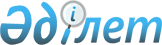 Қазақстан Республикасы Yкiметiнiң 2002-2004 жылдарға арналған бағдарламасын iске асыру жөнiндегi iс-шаралар жоспары туралы
					
			Күшін жойған
			
			
		
					Қазақстан Республикасы Үкіметінің қаулысы. 2002 жылғы 24 сәуір N 470.
Күші жойылды - ҚР Үкіметінің 2003.09.05. N 903 қаулысымен.

      Қазақстан Республикасы Президентiнiң "Қазақстанның 2030 жылға дейiнгi Даму стратегиясын іске асыру жөніндегі одан арғы шаралар туралы" 2002 жылғы 28 наурыздағы N 827 Жарлығын  iске асыру мақсатында Қазақстан Республикасының Үкiметi қаулы етеді: 

      1. Қоса берiлiп отырған Қазақстан Республикасы Үкiметiнiң 2002-2004 жылдарға арналған бағдарламасын iске асыру жөніндегi iс-шаралар жоспары (бұдан әрi - Қазақстан Республикасы Үкіметінің жоспары) бекiтiлсiн. 

      2. Орталық және жергiлiктi атқарушы органдардың және Қазақстан Республикасының Президентіне тікелей бағынысты және есеп беретін, мемлекеттік органдардың (келісім бойынша) басшылары Қазақстан Республикасы Үкіметінің жоспарында белгіленген іс-шаралардың тиісінше және уақтылы орындалуын қамтамасыз етсін. 

      3. Орталық атқарушы органдар екі апталық мерзімде Қазақстан Республикасы Үкіметінің 2002-2004 жылдарға арналған бағдарламасын іске асыру жөніндегі Министрліктің (Агенттіктің) іс-шаралар жоспарын (бұдан әрі - Министрліктің (Агенттіктің) жоспары) әзірлесін және Қазақстан Республикасы Премьер-Министрінің жетекшілік ететін орынбасарымен келісім бойынша бекітсін. 

      4. Қазақстан Республикасының Президентіне тікелей бағынысты және есеп беретін мемлекеттік органдар (келісім бойынша), облыстардың, Астана және Алматы қалаларының әкімдері екі апталық мерзімде Қазақстан Республикасы Үкіметінің 2002-2004 жылдарға арналған бағдарламасын іске асыру жөнінде тиісінше Органның, облыстың, Астана және Алматы қалаларының іс-шаралар жоспарын (бұдан әрі - Органның, облыстың, қаланың жоспары) әзірлесін және бекітсін. 

      5. Орталық, жергiлiктi атқарушы және Қазақстан Республикасының Президентіне тікелей бағынысты және есеп беретін мемлекеттік органдар (келісім бойынша): 

      он күндік мерзімде іс-шаралардың бекітілген жоспарларын 

Қазақстан Республикасының Үкіметіне және Қазақстан Республикасының Экономика және бюджеттiк жоспарлау министрлiгiне жіберсін; <*> 

      Қазақстан Республикасының Экономика және бюджеттiк жоспарлау министрлiгiне тоқсан сайын, есептi тоқсаннан кейiнгi айдың 5-і 

күнiнен кешiктiрмей мыналарды беріп отырсын: 

      1) Қазақстан Республикасының Үкіметі жоспарының іс-шараларын орындаудың барысы туралы ақпарат; 

      2) Қазақстан Республикасы Үкіметінің, министрліктің (агенттіктің), органның, облыстың (қаланың) жоспарларын орындау негізінде Қазақстан Республикасы Үкіметінің 2002-2004 жылдарға арналған бағдарламасын іске асырудың барысы туралы талдамалы ақпарат. 

     Ескерту. 5-тармақ өзгерді - ҚР Үкіметінің 2002.10.23. N 1145 қаулысымен. 

      6. Қазақстан Республикасының Экономика және бюджеттiк жоспарлау министрлігі тоқсан сайын, есептi тоқсаннан кейiнгi айдың 15-і күнiнен кешiктiрмей, Қазақстан Республикасының Yкiметiне мыналарды беріп отырсын: 

      1) Қазақстан Республикасы Үкіметінің жоспары іс-шараларының орындалуы туралы жиынтық ақпарат; 

      2) Қазақстан Республикасы Үкіметінің 2002-2004 жылдарға арналған бағдарламасының орындалу барысы туралы жиынтық талдамалы ақпарат. <*> 

      Ескерту. 6-тармақ өзгерді - ҚР Үкіметінің 2002.10.23. N 1145 қаулысымен. 

      7. Қазақстан Республикасы Премьер-Министрінің орынбасарлары тоқсан сайын міндеттердің бөлінуіне сәйкес тиісті министрліктердің (агенттіктердің) жоспарларының орындалу барысы туралы орталық атқарушы органдар басшыларының хабарламаларын тыңдап отырсын. 

      8. Былай белгіленсін: 

      1) іс-шаралардың жауапты орындаушылары болып табылатын орталық және жергiлiктi атқарушы органдар және Қазақстан Республикасының Президентіне тікелей бағынысты және есеп беретін мемлекеттік органдар (келісім бойынша) жылына екі рет, 5 маусымға және 5 желтоқсанға Қазақстан Республикасының Экономика және бюджеттiк жоспарлау министрлігіне Қазақстан Республикасы Үкіметінің жоспарына өзгерістер мен толықтырулар туралы ұсыныстар енгiзе алады; <*> 

      2) Қазақстан Республикасының Экономика және бюджеттiк жоспарлау министрлiгi қажет болған ретте жыл сайын, 30 маусымға және 30 желтоқсанға Қазақстан Республикасы Үкiметiнің жоспарына өзгерiстер мен толықтырулар енгiзу туралы тиiстi шешiмдердiң жобаларын Қазақстан Республикасының Үкіметіне енгізеді; <*> 

      3) орталық және жергілікті атқарушы органдар және Қазақстан Республикасының Президентіне бағынысты және есеп беретін мемлекеттік органдар (келісім бойынша) Қазақстан Республикасы Үкіметінің жоспарына енгізілген өзгерістер мен толықтырулар негізінде өздерінің жоспарларына өзгерістер мен толықтырулар енгізе алады. <*> 

      Ескерту. 8-тармақ өзгерді - ҚР Үкіметінің 2002.10.23. N 1145 қаулысымен. 

        9. Қоса беріліп отырған тізбеге сәйкес Қазақстан Республикасы Үкіметінің кейбір шешімдерінің күші жойылды деп танылсын. 

     10. Осы қаулының орындалуын бақылау Қазақстан Республикасының Экономика және бюджеттiк жоспарлау министрлiгiне жүктелсiн. <*> 

     Ескерту. 10-тармақ өзгерді - ҚР Үкіметінің 2002.10.23. N 1145 қаулысымен.      11. Осы қаулы қол қойылған күнiнен бастап күшiне енедi.      Қазақстан Республикасының 

     Премьер-Министрі 

     Қазақстан Республикасы Үкіметінің   

2002 жылғы 24 сәуірдегі       

N 470 қаулысымен          

бекітілген                Қазақстан Республикасы Үкіметінің 2002-2004 жылдарға арналған 

бағдарламасын іске асыру жөніндегі іс-шаралар жоспары      Ескерту. Жоспар өзгерді - ҚР Үкіметінің 2002.07.18. N 800  , 2002.10.23. N 1145  , 2003.01.27. N  92  қаулысымен.         Ескертпе. Әріптік қысқарған атаулардың толық жазылуы: ІІМ                          - Iшкi iстер министрлiгi 

ДСМ                          - Денсаулық сақтау министрлігі 

ИСМ                          - Индустрия және сауда министрлігі 

СІМ                          - Сыртқы iстер министрлiгi 

МАКМ                         - Мәдениет, ақпарат және қоғамдық 

                               келісім министрлігі 

БҒМ                          - Білім және ғылым министрлігі 

ҚорМ                         - Қорғаныс министрлiгі 

ҚОҚМ                         - Қоршаған ортаны қорғау министрлігі 

АШМ                          - Ауыл шаруашылығы министрлігі 

ККМ                          - Көлік және коммуникациялар 

                               министрлігі 

ЕХҚМ                         - Еңбек және халықты әлеуметтік 

                               қорғау министрлігі 

ҚарМ                         - Қаржы министрлігі 

ЭМРМ                         - Энергетика және минералдық 

                               ресурстар министрлігі 

ЭБЖМ                         - Экономика және бюджеттік жоспарлау 

                               министрлігі 

ӘдМ                          - Әділет министрлігі 

МҚА                          - Мемлекеттік қызмет істері 

                               жөніндегі агенттік 

МСА                          - Мемлекеттік сатып алу жөніндегі 

                               агенттік 

ЖРА                          - Жер ресурстарын басқару жөніндегі 

                               агенттік 

КДА                          - Көші-қон және демография жөніндегі 

                               агенттігі 

ТМРБҚА                       - Табиғи монополияларды реттеу және 

                               бәсекелестікті қорғау жөніндегі 

                               агенттік 

СА                           - Статистика жөніндегі агенттік 

ТурСА                        - Туризм және спорт жөніндегі агенттік 

ҚБА                          - Кедендік бақылау агенттігі 

ТЖА                          - Төтенше жағдайлар жөніндегі агенттік 

ҚПА                          - Қаржы полициясы агенттігі 

Баспрокуратура               - Бас прокуратура 

ҰҚК                          - Ұлттық қауiпсiздiк комитеті 

Ұлттықбанк                   - Ұлттық банк 

ОӘІҰК                        - Отбасы және әйелдер істері жөніндегі 

                               ұлттық комиссия 

ПКҚ                          - Қазақстан Республикасы Президентінің 

                               Күзет қызметі 

Есеп комитеті                - Республикалық бюджеттің орындалуын 

                               бақылау жөніндегі есеп комитеті 

"ҚазМұнайГаз" ҰК ЖАҚ         - "ҚазМұнайГаз" Ұлттық компаниясы 

                               жабық акционерлік қоғамы 

"ШКДҚ" ЖАҚ                   - "Шағын кәсіпкерлікті дамыту қоры" 

                                жабық акционерлік қоғамы 

"Қазтеңiзкөлiкфлоты"         - "Ұлттық теңіз кеме қатынасы 

ҰТКК ЖАҚ                        компаниясы" жабық акционерлік қоғамы 

"Азық-түлiккорпорациясы"     - "Азық-түлiккорпорациясы" жабық 

ЖАҚ                            акционерлік қоғамы 

"Қазтелеком" ААҚ             - "Қазтелеком" жабық акционерлік қоғамы 

  Қазақстан Республикасы Үкiметiнiң     

2002 жылғы 24 сәуiрдегi        

N 470 қаулысына            

қосымша                  Қазақстан Республикасы Yкiметiнiң 

күшi жойылған кейбiр шешімдерiнiң 

ТIЗБЕСI 

      1. "Қазақстан Республикасы Үкiметiнiң 2000-2002 жылдарға арналған iс-қимыл бағдарламасын iске асыру жөнiндегі iс-шаралардың жоспары туралы" Қазақстан Республикасы Үкiметiнiң 2000 жылғы 7 наурыздағы N 367 қаулысы  (Қазақстан Республикасының ПҮКЖ-ы, 2000 ж., N 13-14, 140-құжат). 

      2. "Қазақстан Республикасы Президентiнiң Қазақстан Республикасы Үкiметiнiң 2000 жылғы 9 ақпандағы кеңейтiлген мәжiлiсiнде айтылған тапсырмаларын орындау жөнiндегі iс-шаралардың жоспарын бекiту туралы" Қазақстан Республикасы Үкiметінің 2000 жылғы 29 ақпандағы N 327  қаулысы  (Қазақстан Республикасының ПҮКЖ-ы, 2000 ж., N 9-10, 118-құжат). 

      3. "Қазақстан Республикасы Үкiметiнiң кейбiр шешiмдерiне өзгерiстер мен толықтыру енгізу туралы" Қазақстан Республикасы Үкiметiнiң 2000 жылғы 26 маусымдағы N 944 қаулысы  1-тармағының 3) тармақшасы. 

      4. "Қазақстан Республикасы Үкiметiнiң 2000 жылғы 12 ақпандағы N 220 және 2000 жылғы 7 наурыздағы N 367 қаулыларына өзгерiстер мен толықтырулар енгiзу туралы" Қазақстан Республикасы Үкiметiнiң 2000 жылғы 3 шiлдедегі N 1007 қаулысы  1-тармағының 2) тармақшасы. 

      5. "Қазақстан Республикасы Үкiметiнiң кейбiр шешiмдерiне өзгерiстер мен толықтырулар енгізу туралы" Қазақстан Республикасы Үкiметiнiң 2000 жылғы 25 шiлдедегi N 1103 қаулысымен  бекiтiлген Қазақстан Республикасы Үкiметiнiң кейбiр шешiмдерiне енгізiлетiн өзгерiстер мен толықтырудың 3-тармағы (Қазақстан Республикасының ПҮКЖ-ы, 2000 ж., N 30, 372-құжат). 

      6. "Қазақстан Республикасы Үкiметінiң 2000 жылғы 7 наурыздағы N 367 қаулысына өзгерiстер мен толықтырулар енгізу және Қазақстан Республикасы Yкiметiнiң кейбiр шешiмдерiнiң күшi жойылды деп тану туралы" Қазақстан Республикасы Үкiметiнiң 2000 жылғы 17 тамыздағы N 1269 қаулысының  1-тармағы (Қазақстан Республикасының ПҮКЖ-ы, 2000 ж., N 36-37, 431-құжат). 

      7. "Қазақстан Республикасы Үкiметінің 2000 жылғы 12 ақпандағы N 220 және 2000 жылғы 7 наурыздағы N 367 қаулыларына өзгерiстер мен толықтырулар енгiзу туралы" Қазақстан Республикасы Үкiметінiң 2000 жылғы 27 қыркүйектегі N 1462 қаулысы  1-тармағының 2) тармақшасы (Қазақстан Республикасының ПҮКЖ-ы, 2000 ж., N 41, 472-құжат). 

      8. "Қазақстан Республикасы Үкiметiнiң 2000 жылғы 12 ақпандағы N 220 және 2000 жылғы 7 наурыздағы N 367 қаулыларына өзгерiстер енгізу туралы" Қазақстан Республикасы Үкiметiнiң 2000 жылғы 19 қазандағы N 1572 қаулысы  1-тармағының 2) тармақшасы (Қазақстан Республикасының ПҮКЖ-ы, 2000 ж., N 43, 507-құжат). 

      9. "Қазақстан Республикасы Үкiметiнiң 2000 жылғы 7 наурыздағы N 367 қаулысына өзгерiс енгiзу туралы" Қазақстан Республикасы Yкiметiнiң 2000 жылғы 17 қарашадағы N 1732 қаулысы  (Қазақстан Республикасының ПYКЖ-ы, 2000 ж., N 49-50, 570-құжат). 

      10. "2001 - 2005 жылдарға арналған Республикалық "Сапа" бағдарламасы туралы" Қазақстан Республикасы Yкiметiнiң 2001 жылғы 2 мамырдағы N 590 қаулысының  2-тармағы (Қазақстан Республикасының ПҮКЖ-ы, 2001 ж., N 16, 209-құжат). 

      11. "Қазақстан Республикасының Президентi Н.Ә. Назарбаевтың 2001 жылғы 13 сәуiрдегі кеңесте берген тапсырмаларын iске асыру жөнiндегі iс-шаралар жоспарын бекiту туралы" Қазақстан Республикасы Yкiметiнiң 2001 жылғы 3 мамырдағы N 601 қаулысы  (Қазақстан Республикасының ПҮКЖ-ы, 2001 ж., N 16, 214-құжат). 

      12. "Қазақстан Республикасының шамалар бiрліктерінің эталондық базасын дамытудың кейбiр мәселелерi туралы" Қазақстан Республикасы Үкiметiнiң 2001 жылғы 10 мамырдағы N 614 қаулысының  1-тармағы. 

      13. "Қазақстан Республикасы Үкiметiнiң 1998 жылғы 19 қарашадағы N 1180 және 2000 жылғы 7 наурыздағы N 367 қаулыларына толықтыру мен өзгерiстер енгізу туралы" Қазақстан Республикасы Үкiметiнiң 2001 жылғы 27 тамыздағы N 1108 қаулысы  1-тармағының 2) тармақшасы. 

      14. "Қазақстан Республикасы Үкiметiнiң 2001 жылғы 3 мамырдағы N 601 қаулысына өзгерiс енгізу туралы" Қазақстан Республикасы Үкiметiнiң 2001 жылғы 18 қазандағы N 1338 қаулысы  (Қазақстан Республикасының ПҮКЖ-ы, 2001 ж., N 36-37, 465-құжат). 

      15. "Қазақстан Республикасы Үкiметiнiң кейбiр шешiмдерiне өзгерiстер мен толықтырулар енгізу және олардың күшi жойылды деп тану туралы" Қазақстан Республикасы Үкiметінiң 2001 жылғы 28 қазандағы N 1369 қаулысымен  бекiтiлген Қазақстан Республикасы Үкiметiнiң кейбiр шешiмдерiне енгізiлетiн өзгерiстер мен толықтырулардың 15-тармағы. 

      16. "Қазақстан Республикасы Үкiметiнiң 2000 жылғы 7 наурыздағы N 367 қаулысына өзгерiстер мен толықтыру енгізу туралы және Қазақстан Республикасы Үкiметiнiң 2000 жылғы 8 желтоқсандағы N 1826 қаулысының күшi жойылды деп тану туралы" Қазақстан Республикасы Үкiметiнiң 2001 жылғы 28 қарашадағы N 1532 қаулысының  1-тармағы (Қазақстан Республикасының ПҮКЖ-ы, 2001 ж., N 41-42, 526-құжат). 

      17. "Қазақстан Республикасы Тәуелсiздiгінiң 10 жылдығын мерекелеуге арналған 2001 жылғы 16 желтоқсандағы салтанатты сөзiнде Қазақстан Республикасының Президенті Н.Ә. Назарбаев алға қойған мiндеттердi iске асыру жөнiндегі iс-шаралар жоспарын бекiту туралы" Қазақстан Республикасы Үкiметiнiң 2002 жылғы 7 қаңтардағы N 5 қаулысы  (Қазақстан Республикасының ПҮКЖ-ы, 2002 ж., N 1, 3-құжат). 
					© 2012. Қазақстан Республикасы Әділет министрлігінің «Қазақстан Республикасының Заңнама және құқықтық ақпарат институты» ШЖҚ РМК
				Р/с!        Іс-шара          !Аяқтау нысаны! Орындауға ! Орындау 

N  !                         !             ! жауаптылар! мерзімі 

___________________________________________________________________ 

1  !          2              !      3      !     4     !    5 

___________________________________________________________________ 

1. Үкімет бағдарламасының мақсаты және басым міндеттері 

___________________________________________________________________ 

1.1. Қазақстан Республикасының Қазақстан     ЭБЖМ,       Жыл сайын, 

     әлеуметтік-экономикалық   Республика.   Ұлттық Банк ІІІ тоқсан 

     дамуының орта мерзімді    сының Үкіметі (келісім 

     кезеңге арналған          қаулысының    бойынша), 

     индикативтік жоспарын жыл жобасы        министрлік. 

     сайын әзірлеуді қамтамасыз              тер мен 

     ету                                     агенттіктер, 

                                             ұлттық 

                                             компаниялар 

                                             (келісім 

                                             бойынша) 1.2. Қазақстан Республикасының Қазақстан     ЭБЖМ       2002 жылдың 

     әлеуметтік-экономикалық   Республика.              ІІ тоқсаны 

     дамуының индикативтік     сының Үкіметі 

     жоспарларын әзірлеудің    қаулысының 

     ережесін жаңа редакцияда  жобасы 

     әзірлеу 

___________________________________________________________________ 

                        2. Мемлекеттік реттеу 

                         2.1. Кәсіби Үкімет 

___________________________________________________________________ 

Ел Үкіметінің жұмысын ұйымдастыруды жетілдіру 

___________________________________________________________________ 

2.1.1. Қазақстан Республикасы  Қазақстан     Қазақстан  2002 жылдың 

       Үкіметінің Регламентін  Республикасы. Республика. ІV тоқсаны 

       жаңа редакцияда әзірлеу ның Үкіметі   сы Премьер- 

                               қаулысының    Министрінің 

                               жобасы        Кеңсесі, 

                                             ӘдМ 

___________________________________________________________________ 

Мемлекеттік қызметшілерді іріктеу және жылжыту жүйесін жетілдіру 

___________________________________________________________________ 

2.1.2. Мемлекеттік қызметші.   Қазақстан     МҚА        2002 жылдың 

       лерді оқытудың Еуразия. Республикасы. (келісім   ІІІ тоқсаны 

       лық орталығын құру      ның Үкіметі   бойынша), 

                               қаулысының    БҒМ 

                               жобасы 

___________________________________________________________________ 

Мемлекеттік қызметшілердің мәртебесін көтеру 

___________________________________________________________________ 

2.1.3. Санаттар топтарын       Қазақстан     МҚА        2003 жылдың 

       оңтайландыру және       Республикасы. (келісім   I тоқсаны 

       лауазымдарды бірдейлен. ның Президен. бойынша), 

       діру жолымен персоналды ті Жарлығының ЭБЖМ, ӘдМ 

       басқару жүйесін         жобасы 

       жақсарту мақсатында 

       әкімшілік мемлекеттік 

       қызметшілер 

       лауазымдарының тізілімін 

       жетілдіру 2.1.4. Мемлекеттік бюджет      Нормативтік   ЭБЖМ, МҚА  Республика. 

       қаражатының есебінен    құқықтық      (келісім   лық бюджет. 

       ұсталатын мемлекеттік   кесімдердің   бойынша),  ті қалып. 

       органдар мен мекемелер  жобалары      ЕХҚМ, ҚарМ тастыру 

       қызметкерлерінің жалақысын                       кезінде 

       кезең-кезеңімен арттыруды 

       жүзеге асыру 2.1.5. Астана қаласына 1998-   Нормативтік   МҚА (келісім 2002-2003 

       2000 жылдары қоныс      құқықтық      бойынша),    жылдардың 

       аударған мемлекеттік    кесімдердің   ҚарМ,       ІІ тоқсаны 

       қызметшілерді тұрғын    жобалары      ЭБЖМ 

       үймен қамтамасыз ету 2.1.6. Тұрғын үй заңнамасына     Нормативтік МҚА (келісім 2003 

       мемлекеттік қызметшілерді құқықтық    бойынша),    жылдың ІІ 

       қызметтік тұрғын үймен    кесімдердің ЭБЖМ, ҚарМ   тоқсаны 

       қамтамасыз ету және       жобалары 

       жеңілдікті ипотекалық 

       кредиттеу шартымен 

       тұрғын үй сатып алу 

       мүмкіндігі бөлігінде 

       өзгерістер енгізу 2.1.7. 2003-2004 жылдарға      Республикалық ЭБЖМ, МҚА  Республика. 

       арналған республикалық  бюджет        (келісім   лық бюджет. 

       бюджетті қалыптастыру   комиссиясының бойынша)   ті қалып. 

       кезінде мемлекеттік     шешімі                   тастыру 

       органдардың мемлекеттік                          кезінде 

       қызметшілерінің 

       біліктілігін арттыру үшін 

       қаражат жоспарлау 

       мәселесін қарастыру 2.1.8. Мемлекеттiк             Нормативтiк    МҚА       2003 

       қызметшiлердi           құқықтық       (келісім  жылдың 

       республикалық           кесiмнiң       бойынша)  ІІ 

       бюджет қаражаты         жобасы                   тоқсаны 

       есебiнен шет 

       елдерге қайта 

       дайындауға 

       және бiлiктiлiгiн 

       арттыруға 

       жiберу ережесiн 

       әзiрлеу <*> 

 

2.1.9. Орталық және           Нормативтiк    МҚА         2003 

       жергiлiктi             құқықтық       (келiсiм    жылдың 

       атқарушы               кесiмнiң       бойынша),   ІІІ 

       органдарда             жобасы         орталық     тоқсаны 

       кадрларды                             және 

       басқарудың                            жергiлiктi 

       республикалық                         атқарушы 

       ақпараттық                            органдар 

       жүйесiн енгiзудi 

       аяқтау <*> 

___________________________________________________________________ 

         2.2. Мемлекеттік басқару органдарының функциялары мен 

               өкілеттіктерін айқындау және ажырату 

___________________________________________________________________ 

2.2.1. Мемлекеттік басқару    Қазақстан       ЭБЖМ,     2002 жылдың 

       деңгейлері арасындағы  Республикасының ҚарМ      ІV тоқсаны 

       өкілеттіктерді ажырату Президенті 

       және бюджетаралық      Жарлығының 

       қатынастарды жетілдіру жобасы 

       тұжырымдамасының 

       жобасын әзірлеу 

___________________________________________________________________ 

             2.3. Мемлекеттік активтерді басқару 

___________________________________________________________________ 

2.3.1. Ұлттық компанияларды    Қазақстан    ЭМРМ, ККМ,  2002 жылдың 

       дамытудың орта мерзімді Республикасы.АШМ, ТМРБҚА, IV тоқсаны 

       кезеңге арналған        ның Үкіметі  ҚарМ, ЭБЖМ, 

       жоспарларын әзірлеу     қаулыларының ұлттық 

       және бекіту             жобалары     компаниялар 2.3.2. Шаруашылық жүргізу      Қазақстан     ҚарМ,      2002 жылдың 

       құқығындағы мемлекеттік Республика.   мүдделі    ІІІ тоқсаны 

       кәсіпорындардың таза    сының Үкіметі мемлекеттік 

       пайдасын бөлу           қаулысының    органдар 

       нормативтерін белгілеу, жобасы 

       келісу және бекіту 

       тәртібін реттейтін 

       нормативтік құқықтық 

       кесім әзірлеу 2.3.3. Акцияларының бақылау   Қазақстан       ҚарМ,     2002 жылдың 

       пакеттері мемлекетке   Республикасының мүдделі   IV тоқсаны 

       тиесілі мемлекеттік    Үкіметі         мемлекеттік 

       кәсіпорындар мен       қаулысының      органдар 

       акционерлік            жобасы 

       қоғамдарды оңтайландыру 

       мақсатында олардың 

       әкімшілік шығыстарының 

       мониторингін жүргізу 

       тетігін анықтау 2.3.4. Мемлекеттің активтері  Нормативтік    ҚарМ, ЭБЖМ,  2004 жыл 

       мен міндеттемелері     құқықтық       ЭМРМ, ИСМ, 

       теңгерімінің әдісте.   кесімнің       Ұлттық Банк 

       месін әзірлеу          жобасы         (келісім 

                                             бойынша) 2.3.5. <*> 2.3.6. "Экономиканың страте.  Қазақстан     ҚарМ,       2003 жылдың 

       гиялық салаларындағы   Республикасы. мүдделі     І тоқсаны 

       меншіктің мемлекеттік  ның Заң       мемлекеттік 

       мониторингі туралы"    жобасы        органдар 

       Қазақстан Республика. 

       сының Заң жобасын 

       әзірлеу 2.3.7. Акцияларының           Нормативтiк    ЭБЖМ,       2003 

       бақылау пакет-         құқықтық       ҚарМ        жылдың 

       терi (қатысу           кесiмнiң       мүдделi     IV 

       үлестерi)              жобасы         мемлекеттiк тоқсаны 

       мемлекетке                            органдар 

       тиесiлi 

       мемлекеттiк 

       кәсiпорындар- 

       дың, акционерлiк 

       қоғамдардың 

       (жауапкершiлiгi 

       шектеулi серiк- 

       тестiктердiң) 

       инвестициялық 

       бағдарламалары- 

       ның іске асырылу 

       тиiмдiлiгiнiң 

       ережесiн әзiрлеу <*> ___________________________________________________________________ 

                 2.4. Баға және тариф саясаты 

___________________________________________________________________ 

2.4.1. "Бәсекелестік және    Қазақстан       ТМРБҚА,    2002 жылдың 

       монополистік қызметті Республикасының Ұлттық Банк IV тоқсаны 

       шектеу туралы" Қазақ. Заң жобасы      (келісім 

       стан Республикасының                  бойынша) 

       Заңына өзгерістер мен 

       толықтырулар енгізу 2.4.2. Бәсекелестік саясаттың Нормативтік   ТМРБҚА,     2002 жылдың 

       2002-2004 жылдарға     құқықтық      Ұлттық Банк ІІ тоқсаны 

       арналған тұжырымдама.  кесімнің      (келісім 

       сын әзірлеу            жобасы        бойынша) 2.4.3. Баға және тариф саяса.  Нормативтік ТМРБҚА,      2002 жылдың 

       тын жетілдірудің 2002   құқықтық    Ұлттық Банк  ІІ тоқсаны 

       -2004 жылдарға арналған кесімнің    (келісім 

       бағдарламасын әзірлеу   жобасы      бойынша) 

___________________________________________________________________ 

       2.5. Қоршаған ортаны қорғау және табиғат пайдалану 

___________________________________________________________________ 

Табиғатты пайдалану және қоршаған ортаны қорғау жүйесін оңтайландыру 

___________________________________________________________________ 

2.5.1. Қоршаған ортаны        Нормативтік   ҚОҚМ        2003 жылдың 

       қорғау 2004-2006       құқықтық                  ІII тоқсаны 

       жылдарға арналған      кесімнің 

       бағдарламасын әзірлеу  жобасы 2.5.2. Шаруашылық қызметтің   Нормативтік   ҚОҚМ, ЭМРМ, 2004 жыл 

       экологиялық қауіпті    құқықтық      ИСМ 

       түрлерін жүзеге        кесімдердің 

       асыратын кәсіпорындар. жобалары 

       дың міндетті 

       экологиялық аудиті 

       жүйесін енгізу 2.5.3. Каспий қорық аймағында  Қазақстан      ҚОҚМ, АШМ 2003 жылдың 

       және Каспий өңірінде    Республикасының          IV тоқсаны 

       қызметін жүзеге         Үкіметі 

       асыратын кәсіпорындарға қаулысының 

       қойылатын қосымша       жобасы 

       экологиялық талаптарды 

       әзірлеу 

___________________________________________________________________ 

Қоршаған ортаны қорғау саласында халықаралық ынтымақтастықты 

тереңдету 

___________________________________________________________________ 

2.5.4. 21-ғасырға Қазақстандық Қазақстан     СІМ, ҚОҚМ, 2003 жылдың 

       Күн Тәртібін әзірлеу    Республикасы. ЭБЖМ       IV тоқсаны 

       және 1992 жылы Рио-де-  ның Президенті 

       Жанейрода өткен         Жарлығының жобасы 

       БҰҰ-ның Қоршаған 

       орта және даму жөніндегі 

       халықаралық 

       конференциясының 

       қағидаттарына сәйкес 

       Тұрақты даму жөніндегі 

       ұлттық кеңес құру 2.5.5. Орталық Азия Аймағы,    "Бірыңғай     СІМ, ҚОҚМ, 2003 жылдың 

       Тәуелсіз Мемлекеттер    ведомство.    ИСМ        IV тоқсаны 

       Достастығы, Шанхай      аралық комис. 

       Ынтымақтастық Ұйымы     сия құру 

       шеңберінде тұрақты даму туралы" Үкімет 

       саласындағы аймақтық    қаулысының 

       ұйымдардың ұлттық       жобасы 

       іс-қимылын топтастыруға 

       жәрдемдесу 

___________________________________________________________________ 

Халықты сапалы ауыз сумен қамтамасыз ету 

___________________________________________________________________ 

2.5.6. Ақмола, Қарағанды,    Қазақстан     АШМ, Ақмола, 2003 жылдың 

       Солтүстік Қазақстан   Республика.   Қарағанды,   IV тоқсаны 

       және Оңтүстік Қазақ.  сының Үкіметі Солтүстік 

       стан облыстарының     қаулысының    Қазақстан 

       ауылдық елді мекен.   жобасы        және Оңтүстік 

       дерін (440 елді мекен)              Қазақстан 

       сумен жабдықтауды                   облыстарының 

       жақсарту                            әкімдері 

___________________________________________________________________ 

Ірі өзендердiң бассейндері бөлiнiсiнде су ресурстарын тиімді пайдалану және қорғау 

___________________________________________________________________ 

2.5.7.  Қазақстан Республика. Қазақстан     АШМ, ЭМРМ,  2002 жылдың 

        сының Су кодексінің   Республика.   ДСМ,        IV тоқсаны 

        жаңа редакциясын      сының Кодексі облыстардың, 

        әзірлеу               жобасы        Астана және 

                                            Алматы 

                                            қалаларының 

                                            әкімдері 2.5.8. Шаруашылық кешенiнде   Қазақстан       АШМ       2004 жылдың 

       пайдаланылу мақсаты    Республикасының           IV тоқсаны 

       бойынша жер бетіндегі  Үкіметі 

       су айдындарының        қаулысының 

       жiктемесін жасау       жобасы 

___________________________________________________________________ 

Трансшекаралық су ағыстарын тиiмдi және әдiл пайдалану мәселелері 

жөніндегі уағдаластықтарды іске асыру 

___________________________________________________________________ 

2.5.9. Трансшекаралық өзендердi Қазақстан    АШМ, СІМ,  2004 жылдың 

       бiрлесіп пайдалану және  Республика.  ТЖА, ҰҚК   IV тоқсаны 

       қорғау саласындағы       сының Заң    (келісім 

       ынтымақтастық туралы     жобасы       бойынша) 

       Қазақстан Республикасы 

       мен Қытай Халық 

       Республикасы 

       Үкiметтерінің арасындағы 

       келiсiмдi бекiтуге 

       дайындау 2.5.10. Халықаралық су-        Құрылтай      АШМ, ЭМРМ  2003 жылдың 

        энергетикалық          құжаттарының             IV тоқсаны 

        консорциумды құруға    жобалары 

        қатысу 

___________________________________________________________________ 

Ормандарды сақтау және ұтымды пайдалану 

___________________________________________________________________ 

2.5.11. Орман кодексінің      Қазақстан      АШМ        2002 жылдың 

        жобасын әзiрлеу       Республикасының           ІІ тоқсаны 

        (жаңа редакция)       Заң жобасы 2.5.12. "Қазақстан ормандары" Қазақстан      АШМ        2003 жылдың 

        бағдарламасын әзірлеу Республикасының           ІII тоқсаны 

                              Үкіметі 

                              қаулысының 

                              жобасы 

___________________________________________________________________ 

Қызметтiң экологиялық қауіпті түрлерін мiндеттi экологиялық сақтандыруды енгізу үшін құқықтық негіздер жасау 

___________________________________________________________________ 

2.5.13. "Мiндетті экологиялық Қазақстан    ҚОҚМ, Ұлттық  2003 жыл 

        сақтандыру туралы"    Республика.  Банк (келісім 

        Қазақстан Республика. сының Заң    бойынша) 

        сының Заң жобасын     жобасы 

        әзiрлеу 

___________________________________________________________________ 

Каспий теңiзінiң мәртебесiн реттеу 

___________________________________________________________________ 

2.5.14. Каспий теңiзiнiң      Халықаралық  СІМ, ЭМРМ,   2004 жыл 

        құқықтық мәртебесін   шарттардың   ҚОҚМ, 

        реттейтін халықаралық жобалары     "ҚазМұнайГаз" 

        шарттардың жобаларын               ҰК ЖАҚ 

        әзiрлеу жөнiндегi 

        жұмысты жалғастыру 

___________________________________________________________________ 

Жануарлар дүниесін сақтау және ұтымды пайдалану 

___________________________________________________________________ 

2.5.15. "Жануарлар дүниесiн   Қазақстан       АШМ, ҚОҚМ 2003 жылдың 

        қорғау, молайту және  Республикасының           ІІ тоқсаны 

        пайдалану туралы" Заң Заң жобасы 

        жобасын әзiрлеу (жаңа 

        редакция) 2.5.16. Қазақстан Республикасының  Қазақстан     АШМ    2003 жылдың 

        балық шаруашылығын         Республикасының       І тоқсаны 

        дамытудың 2004-2006        Үкіметі 

        жылдарға арналған          қаулысының 

        бағдарламасын әзiрлеу      жобасы 

___________________________________________________________________ 

Қалдықтарды пайдаланудың деңгейін арттыру 

___________________________________________________________________ 

2.5.17. "Өндiрiс және тұтыну       Қазақстан   ҚОҚМ     2003 жылдың 

        қалдықтарының мәселелерi   Республикасының      IV тоқсаны 

        жөнiнде кейбiр заңнамалық  Заң жобасы 

        кесiмдерге өзгерiстер мен 

        толықтырулар енгiзу туралы" 

        Қазақстан Республикасының 

        Заң жобасын әзiрлеу 2.5.18. <*> 

___________________________________________________________________ 

                  3. Заң шығару қызметі 

___________________________________________________________________ 

3.1. Қазақстан Республикасы  Қазақстан    ӘдМ, орталық  2002 жылдың 

     Құқық саясатының        Республика.    атқарушы    ІІ тоқсаны 

     тұжырымдамасын әзiрлеу  сының Үкіметі  органдар 

                             қаулысының 

                             жобасы 3.2. Қолданылып жүрген       Қазақстан    ӘдМ, орталық  2002 жылдың 

     заңнаманы қайшылықтар.  Республика.    атқарушы    ІІІ тоқсаны 

     ды, қосарланушылық пен  сының Үкіме.   органдар 

     мәлiмдеушілiк нормала,  тіне ұсыныстар 

     рын, олқылықтарды 

     анықтау мәнiнде 

     жетілдiру жөнінде 

     Үкiметке ұсыныстар 

     дайындау 3.3. Үкіметтiң Заң жобалау   Қазақстан    ӘдМ, орталық  2002 жылдың 

     жұмыстарының 2003-2005  Республика.    атқарушы    ІІІ тоқсаны 

     жылдарға арналған       сының Үкіметі  органдар 

     перспективалық жоспарын қаулысының 

     әзiрлеу                 жобасы 3.4. Мемлекеттік тілде және  Қазақстан     ӘдМ, МАКМ    2003 жылдың 

     орыс тілiнде норма      Республика.                I тоқсаны 

     қызметінде пайдаланы.   сының Үкіме- 

     латын терминдер         не ақпарат 

     тiзбесін дайындау       3.5. Республиканың ұлттық    Нормативтік  СІМ, орталық  2002-2005 

     мүдделеріне жауап       құқықтық        атқарушы     жылдар 

     бермейтiн халықаралық   кесімдердің     органдар 

     шарттарды анықтау       жобалары 

     мақсатында Қазақстан 

     Республикасының шарттық- 

     құқықтық базасын түгендеу 

     жөнiндегi жұмысты жүргiзу 

___________________________________________________________________ 

                4. Қаржы және салық-бюджет саясаты 

                    4.1. Ақша-кредит саясаты 

___________________________________________________________________ 

4.1.1. "Қазақстан Республи.  Қазақстан     Ұлттық Банк  2002 жылдың 

       касының банктік және Республикасының (келісім     ІV тоқсаны 

       валюталық заңнамасы  Заң жобасы      бойынша) 

       мәселелерi жөнiнде 

       кейбiр заңнамалық 

       кесiмдерге өзгерiстер 

       мен толықтырулар 

       енгiзу туралы" 

       Қазақстан Республикасының 

       Заң жобасын әзiрлеу 4.1.2. "Шағын кредиттеу      Қазақстан     Ұлттық Банк  2002 жылдың 

       ұйымдары туралы"      Республикасының (келісім   ІІ тоқсаны 

       Қазақстан Республика. Заң жобасы      бойынша), 

       сының Заң жобасын                       МБА 

       әзiрлеу 4.1.3. "Кредиттiк серiктес.  Қазақстан      Ұлттық Банк 2002 жылдың 

       тiктер туралы"       Республикасының (келісім     ІІ тоқсаны 

       Қазақстан Республи.   Заң жобасы      бойынша) 

       касының Заң жобасын 

       әзiрлеу 4.1.4. "Қазақстан Республи.  Қазақстан      Ұлттық Банк 2002 жылдың 

       касының ипотекалық    Республикасының (келісім   IV тоқсаны 

       кредиттеу мәселелерi  Заң жобасы      бойынша) 

       жөнiнде кейбiр заң. 

       намалық кесiмдерге 

       өзгерiстер мен 

       толықтырулар енгiзу 

       туралы" Қазақстан 

       Республикасының Заң 

       жобасын әзiрлеу 4.1.5. Қазақстан             Нормативтік   ЭБЖМ, Ұлттық 2002 жылдың 

       Республикасындағы     құқықтық      Банк (келісім ІV тоқсаны 

       мiндеттi сақтандыру   кесімнің        бойынша) 

       түрлерiнің оңтайлы    жобасы 

       тізбесiн белгiлеу 4.1.6. Сақтандыру ұйымдары   Қазақстан     Ұлттық Банк  2002 жылдың 

       таратылған жағдайда   Республикасының (келісім   ІІІ тоқсаны 

       сақтандырылушыларға   Үкіметіне       бойынша), 

       (сақтандырылған,      ұсыныстар         ЭБЖМ 

       пайда алушыларға) 

       сақтандыру төлемдерiн 

       жүзеге асыруды 

       кепілдендiретiн қор 

       құру туралы ұсыныс 

       дайындау 4.1.7. Қазақстан Республика. Қазақстан      Ұлттық Банк 2002 жылдың 

       сында валюталық       Республикасының (келісім   IV тоқсаны 

       режимді ырықтандыру   Үкіметі         бойынша) 

       жөнiнде бағдарлама    қаулысының 

       әзірлеу               жобасы 4.1.8. Құрылыс жинақтары     Нормативтік    Ұлттық Банк 2002-2004 

       жүйесi қызметінiң     құқықтық        (келісім     жылдар 

       нормативтiк құқықтық  кесімдердің     бойынша) 

       базасын жетілдіру     жобалары 4.1.9. "Қаржылық          Қазақстан      Ұлттық       2003 

        қызмет             Республика-    Банк         жылдың 

        көрсетулердi       сы Заңының     (келiсiм     I тоқсаны 

        мемлекеттiк        жобасы         бойынша), 

        реттеу және                       TMPA 

        қадағалау туралы" 

        Қазақстан 

        Республикасы 

        Заңының жобасын 

        әзiрлеу 4.1.10. "Қазақстан         Қазақстан      Ұлттық       2003 

        Республикасының    Республика-    Банк         жылдың 

        кейбiр заң         сы Заңының     (келiсiм     I тоқсаны 

        актiлерiне қаржы   жобасы         бойынша) 

        рыногымен 

        ондағы 

        қалыптасатын 

        қатынастарды 

        қадағалауды 

        мемлекеттiк 

        реттеудiң 

        бiрыңғай жүйесiн 

        ұйымдастыру 

        мәселелерi 

        бойынша 

        өзгерiстер мен 

        толықтырулар 

        енгiзу туралы" 

        Қазақстан 

        Республикасы 

        Заңының жобасын 

        әзірлеу <*> 4.1.11. "Қазақстан         Қазақстан      Ұлттық       2003 

        Республикасында    Республика-    Банк         жылдың 

        кредиттік бюро     сы Заңының     (келісім     ІІ тоқсаны 

        және кредиттiк     жобасы         бойынша) 

        тарихты 

        қалыптастыру 

        туралы" Қазақстан 

        Республикасы 

        Заңының жобасын 

        әзiрлеу <*> 4.1.12. "Қазақстан         Қазақстан       Ұлттық      2003 

        Республикасының    Республика-     Банк        жылдың 

        кейбiр заң         сы Заңының      (келісім    І тоқсаны 

        актiлерiне век-    жобасы          бойынша) 

        сельдiк айналым, 

        төлемдер және 

        ақша аударым- 

        дары мәселелерi 

        бойынша 

        өзгерiстер мен 

        толықтырулар 

        енгiзу туралы" 

        Қазақстан 

        Республикасы 

        Заңының жобасын 

        әзiрлеу <*> 

___________________________________________________________________ 

                       4.2. Салық саясаты 

___________________________________________________________________ 

4.2.1. Трансферттiк бағаларды  Нормативтік  ҚарМ, ЭБЖМ, 2002 жылдың 

       қолдану кезiнде бақылау  құқықтық     ЭМРМ, ИСМ, IV тоқсаны 

       тетігін жетiлдiру        кесімнің        ҚПА 

                                 жобасы 4.2.2. "Мұнай өнiмдерінің  Қазақстан      ҚарМ, ТМРБҚА, 2002 жылдың 

       жекелеген түрлерiн  Республикасының   ЭМРМ       ІІ тоқсаны 

       өндiрудi және       заң жобасы 

       олардың айналымын 

       мемлекеттiк 

       реттеу туралы" 

       Қазақстан 

       Республикасының Заң 

       жобасын әзiрлеу 4.2.3. Әкелiнетiн тауарлардың Қазақстан       КБА, ҚарМ 2002 жылдың 

       кедендiк құнын бақы.   Республикасының           ІІ тоқсаны 

       лаудың тиiмдi тетігін  Үкіметі 

       енгізу                 қаулысының 

                              жобасы 4.2.4. Салық төлеушiлердiң    Пайдалануға    ҚарМ, ККМ, 2003 жылдың 

       және салық салу        беру туралы    СА, ӘдМ,   IV тоқсаны 

       объектiлерiнің мемле.  Үкіметке есеп  ІІМ, ЕХҚМ, 

       кеттiк тiзiлiмiн                      ЭМРМ, АШМ, 

       (СТжСО) енгiзу                        ҚОҚМ, ЖРА, 

                                             КДА 4.2.5. Қазақстан Республика.  Қазақстан      КБА, ҚарМ  2002 жылдың 

       сының Кеден кодексiн   Республикасы              IV тоқсаны 

       әзiрлеу                Кодексінің 

                              жобасы 4.2.6. Есепке алу - бақылау   Қазақстан         ҚарМ     2003 жыл 

       маркаларын пайдалану   Республикасының 

       арқылы алкогольдік     Үкіметі 

       өнімдер айналымына     қаулысының 

       бақылау жасау жүйесін  жобасы 

       енгізуді қамтамасыз 

       ету 4.2.7. Республикалық        Нормативтiк      ҚарМ    2003 

        және аймақтық        құқықтық                 жылдың 

        мониторингке         кесiмдердiң              ІІ тоқсаны 

        жататын салық        жобалары 

        төлеушiлер 

        тiзбесiн ұлғайту <*> 4.2.8.  Алтыннан,            Нормативтiк      ҚарМ,   2004 

        күмістен және        құқықтық         ИСМ,    жылдың 

        платинадан           кесiмнiң жобасы  ҚПА     ІІ тоқсаны 

        жасалған әшекей 

        бұйымдарының 

        айналымы 

        ережесiн әзiрлеу <*> 

___________________________________________________________________ 

                   4.3. Бюджет саясаты 

___________________________________________________________________ 

4.3.1. Мемлекеттік сатып алу  Нормативтік     МСА         Тұрақты 

       мәселелерi жөнiндегі   құқықтық 

       нормативтiк құқықтық   кесімдердің 

       базаны жетілдiру       жобалары 4.3.2. Несие капиталының ішкi Қазақстан       ЭБЖМ, ҚарМ, Капитал 

       рыногында үкіметтік    Республикасының Ұлттық Банк рыноктар. 

       қарыз алу құралдарын   Үкіметі         (келісім    ындағы 

       кеңейту және жетiлдiру қаулыларының    бойынша)    ахуалды 

                              жобалары                    ескере 

                                                          отырып, 

                                                          тұрақты 4.3.3. Мемлекеттік мекемелердi Нормативтік    ЭБЖМ,       2002-2003 

       ұстауға мемлекеттiк     құқықтық      орталық      жылдардың 

       бюджет шығыстарын       кесімнің    мемлекеттік   ІІ тоқсаны 

       жоспарлаудың норматив.  жобасы        органдар 

       тік жүйесiн әзiрлеу 

       және енгізу 4.3.4. "Аудиторлық қызмет     Нормативтік     ҚарМ      2003 жылдың 

       туралы" Қазақстан      құқықтық                  І тоқсаны 

       Республикасының Заңына кесімдердің 

       өзгерiстер мен         жобалары 

       толықтырулар енгізу 

       туралы" Қазақстан 

       Республикасының Заң 

       жобасын әзiрлеу 4.3.5. Мемлекеттік қаржы      Нормативтік   ҚарМ, Есеп  2003 жылдың 

       бақылауы жүйесiн        құқықтық      комитеті   ІІ тоқсаны 

       институционалдық және   кесімнің      (келісім 

       құрылымдық күшейту мен   жобасы       бойынша) 

       материалдық-техникалық 

       жаңғырту жөнiнде шаралар 

       кешенiн әзiрлеу 4.3.6. "Республикалық және    Нормативтік   ҚарМ, Есеп  2002 жылдың 

       жергiлiктi бюджеттер.  құқықтық      комитеті     ІІ тоқсаны 

       дің атқарылуын         кесімнің      (келісім 

       бақылау туралы"        жобасы        бойынша) 

       Қазақстан Республика. 

       сының Заңын 

       ескере отырып, 

       мемлекеттік қаржы 

       бақылауы саласындағы 

       нормативтік құқықтық 

       базаны жетiлдiру 4.3.7. Қазақстан Республикасы Қазақстан    ЭБЖМ, ҚарМ,  2003 жыл 

       Бюджет кодексiнің      Республикасы    ҚПА 

       жобасын әзiрлеу        Кодексінің 

                              жобасы 4.3.8. Қазынашылық            Нормативтiк      ҚарМ     2004 

       жүйесін жаңа           құқықтық                  жылдың 

       ақпараттық             кесiмнiң жобасы           IV 

       технологияларды                                  тоқсаны 

       пайдалана 

       отырып, одан әрi 

       жетiлдiрудi жүзеге 

       асыру <*> 

___________________________________________________________________ 

                   4.4. Инвестициялық саясат 

___________________________________________________________________ 

4.4.1. Инвестициялық жобаларды Қазақстан      ЭБЖМ      2002 жылдың 

       қараудың ережесін       Республикасының          ІV тоқсаны 

       әзiрлеу                 Үкіметі 

                               қаулысының 

                               жобасы 4.4.2. Мемлекеттік кепiлдiкке  Қазақстан     ҚарМ, ЭБЖМ 2002 жылдың 

       инвестициялық жобаларды Республика.              ІІІ тоқсаны 

       iрiктеу рәсiмдерiн      сының Үкіметі 

       енгізу арқылы           қаулысының 

       мемлекеттік кепiлдiктер жобасы 

       беру ережелерiн әзiрлеу 4.4.3. "Бағалы қағаздар рыногы Қазақстан    Ұлттық Банк 2003 жылдың 

       туралы" Қазақстан       Республика.  (келісім    IV тоқсаны 

       Республикасының Заң     сының Заң    бойынша) 

       жобасын әзiрлеу         жобасы 4.4.4. Қазақстан Республикасына Қазақстан  СІМ, салалық 2003 жылдың 

       тiкелей инвестицияларды  Республи.  министрліктер І тоқсаны 

       тартудың 2003-2005       касының    мен агенттік. 

       жылдарға арналған        Үкіметі    тер, басқа да 

       бағдарламасын әзiрлеу    қаулысының мүдделі 

                                жобасы     ұйымдар 4.4.5. Тiкелей инвестициялар   Қазақстан   ИСМ, ҚарМ,   2003 жылдың 

       тарту саласында, соның  Республика. басқа да     І тоқсаны 

       ішiнде инвестициялық    сының       салалық 

       жеңiлдiктер мен         Үкіметі     министрліктер 

       преференциялар берудiң  қаулысының  мен 

       тәртiбiн реттейтін      жобасы      агенттіктер 

       нормативтік құқықтық 

       кесiмдер әзірлеу 4.4.6. Зейнетақы жинақтау      Нормативтік Ұлттық Банк  2002 жылдың 

       қорларының қаражатын    құқықтық    (келісім     IV тоқсаны 

       және почта-жинақ        кесімдердің бойынша), 

       жүйесiнің депозиттерiн  жобалары    ЭБЖМ, ЕХҚМ 

       сақтаудың кепiлдендi. 

       рілуі тетiктерін 

       жетiлдiру 4.4.7. "Инвестициялық       Қазақстан        Ұлттық   2003 

        қорлар туралы"       Республикасы     Банк     жылдың 

        Қазақстан            Заңының          (келiсiм IV 

        Республикасы         жобасы           бойынша) тоқсаны 

        Заңының жобасын 

        әзiрлеу <*> Р/с!        Іс-шара          !Аяқтау нысаны! Орындауға ! Орындау 

N  !                         !             ! жауаптылар! мерзімі 

___________________________________________________________________ 

1 !          2              !      3      !     4     !    5 

___________________________________________________________________ 

                         5. Әлеуметтік сала 

                    5.1. Демография және көші-қон 

___________________________________________________________________ 

5.1.1. Қазақстан Республикасы. Қазақстан     КДА, СІМ,  2003 жылдың 

       ның демографиялық және  Республика.   ІІМ, ЭБЖМ, ІІІ тоқсаны 

       көшi-қон саясатының     сының Үкіметі ДСМ, БҒМ, 

       2004-2006 жылдарға      қаулысының    ЕХҚМ, ТурСА, 

       арналған                жобасы        СА, МАКМ, 

       бағдарламасын әзiрлеу                 ҚОҚМ, ҰҚК 

                                             (келісім 

                                             бойынша), 

                                             ОӘІҰК 

                                             (келісім 

                                             бойынша), 

                                             облыстардың, 

                                             Астана және 

                                             Алматы 

                                             қалаларының 

                                             әкімдері 5.1.2. Шағын қалалаларды      Қазақстан   ЭБЖМ, мүдделі 2003 жылдың 

       дамыту бағдарламасын   Республика. министрліктер ІІ тоқсаны 

       әзірлеу <*>            сының Үкі.  мен 

                              меті қаулы. ведомстволар, 

                              сының       облыстардың 

                              жобасы      әкімдері 5.1.3. Қазақстан              Қазақстан     ОӘІҰК       2003 жылдың 

       Республикасындағы      Республика.   (келісім    ІІ тоқсаны 

       Гендерлік саясаттың    сының Үкіметі бойынша), 

       тұжырымдамасын әзiрлеу қаулысының    ЭХҚМ, БҒМ, 

                              жобасы        ДСМ, ІІМ 5.1.4. "Қазақстан Республика. Қазақстан     ӘдМ, ОӘІҰК, 2002 жылдың 

       сының әйелдердi кейiн  Республика.   (келісім    IV тоқсаны 

       жұмыс істету және      сының Заң     бойынша), 

       қатынас үшін пайдалану жобасы        ЕХҚМ 

       мақсатында (трафик) 

       заңсыз әкетумен және 

       олардың жасырын 

       көшi-қонымен күрес 

       мәселелерi жөнiнде 

       кейбiр заңнамалық 

       кесiмдерге өзгерiстер 

       мен толықтырулар 

       енгізу туралы" 

       Қазақстан Республика. 

       сының Заң жобасын 

       әзiрлеу 5.1.5. Жетiм балаларды асырап  Нормативтік  БҒМ, ӘдМ,   2002 жылдың 

       алу процесiн бақылаудың құқықтық     СІМ, ІІМ,   IV тоқсаны 

       тетігін әзiрлеу         кесімнің     ОӘІҰК 

                               жобасы       (келісім 

                                            бойынша) 

___________________________________________________________________ 

                       5.2. Білім беру 

___________________________________________________________________ 

5.2.1. Білім беру ұйымдары     Қазақстан        БҒМ     2002 жылдың 

       қызметкерлерiнің        Республика.              ІІ тоқсаны 

       үлгілік штаттарын       сының Үкіметі 

       әзірлеу                 қаулысының 

                               жобасы 5.2.2. Қазақстан Республикасы. Нормативтiк      БҒМ     2003 жылдың 

       ның білім беру жүйесiн  Республикасының          І тоқсаны 

       ақпараттандыру          Үкіметі 

       бағдарламасын әзiрлеу   қаулысының 

                               жобасы 5.2.3. Бiлiм беру ұйымдарының  Қазақстан        БҒМ     2003 жылдың 

       оқушылары мен тәрбиеле- құқықтық                 І тоқсаны 

       нушiлерiн оқулықтармен  кесiмнiң 

       және оқу-әдiстемелiк    жобасы 

       кешендермен қамтамасыз  

       ету ережесiн әзiрлеу <*> 5.2.4. Барлық деңгейде білім   Қазақстан        БҒМ     2004 жылдың 

       берудiң сапасын бағалау Республикасының          ІІ тоқсаны 

       жүйесiн әзiрлеу         Үкіметі 

                               қаулысының 

                               жобасы 5.2.5. Қазақстан Республикасы. Қазақстан        БҒМ     2002 жылдың 

       ның білім беру ұйымдар. Республикасының          ІV тоқсаны 

       ын лицензиялау          Үкіметі 

       технологиясын нақтылау, қаулысының 

       аттестаттау, мемлекет.  жобасы 

       тік тiркеу және 

       мәртебесiн көтеру 

       бөлігінде нормативтік 

       құқықтық кесiмдерге 

       өзгерiстер мен 

       толықтырулар енгiзу 5.2.6. Қирау жағдайындағы      Қазақстан        БҒМ,     Жыл сайын, 

       үй-жайларды ауыстыруды  Республикасының  облыстар. желтоқсан 

       ескере отырып, білім    Үкіметі          дың 

       ұйымдарының құрылысын   қаулысының       әкімдері 

       жүргiзудi, қайта        жобасы 

       жаңартуды және 

       кеңейтудi жүзеге 

       асыру жөнiнде шаралар 

       қабылдау, ауылдық білім 

       беру ұйымдарына күрделi 

       жөндеу жүргiзу 5.2.7. "Ауыл мектебi"          Қазақстан        БҒМ     2002 жылдың 

       бағдарламасын әзiрлеу   Республикасының          ІV тоқсаны 

                               Үкіметі 

                               қаулысының 

                               жобасы 5.2.8. Мемлекеттік ғылыми      Қазақстан        БҒМ     2003 жылдың 

       ұйымдардың желiсiн      Республикасының          ІV тоқсаны 

       оңтайландыру            Үкіметі 

                               қаулысының 

                               жобасы 

___________________________________________________________________ 

                     5.3. Денсаулық сақтау 

___________________________________________________________________ 

5.3.1. Қазақстан Республикасы. Қазақстан        ДСМ     2003 жылдың 

       ның денсаулық сақтау    Республикасының          II тоқсаны 

       объектiлерiн жекешелен. Үкіметі 

       діру процестерiн        қаулысының 

       жетiлдiру мәселелерi    жобасы 

       жөнiнде нормативтік 

       құқықтық кесiмдерге 

       өзгерiстер мен 

       толықтырулар енгізу 5.3.2. Денсаулық сақтау        Қазақстан        ДСМ     2002 жылдың 

       ұйымдарын лицензиялау   Республикасының          IV тоқсаны 

       процесiн жетiлдiру      Үкіметі 

       мәселелерi жөнiнде      қаулысының 

       өзгерiстер мен          жобасы 

       толықтырулар енгiзу 5.3.3. "Репродуктивтік құқықтар Қазақстан       ДСМ     2002 жылдың 

       және оларды қамтамасыз   Республикасының         IV тоқсаны 

       етудiң кепiлдiктерi      Заң жобасы 

       туралы" Қазақстан 

       Республикасының Заң 

       жобасын әзiрлеу 5.3.4. "Қазақстан Республика.   Қазақстан       ДСМ     2003 жылдың 

       сында азаматтардың       Республикасының         IV тоқсаны 

       денсаулығын қорғау       Заң жобасы 

       туралы" Қазақстан 

       Республикасының Заң 

       жобасын әзiрлеу 5.3.5. "Халық денсаулығы"       Қазақстан       ДСМ     2002 жылдың 

       мемлекеттiк бағдарламасы Республикасының         ІІІ тоқсаны 

       туралы" Қазақстан        Президенті 

       Республикасы             Жарлығының 

       Президентінің Жарлығына  жобасы 

       өзгерiстер мен 

       толықтырулар енгiзу 

       туралы" Қазақстан 

       Республикасының 

       Президентi 

       Жарлығының жобасын 

       әзiрлеу 5.3.6. "Сәулеленудің жеке       Қазақстан       ДСМ     2003 жылдың 

       дозаларын бақылаудың     Республикасының         ІІ тоқсаны 

       және есепке алудың       Үкіметі 

       және радиациялық әсер    қаулысының 

       етуден зардап шеккен     жобасы 

       азаматтарды дәрiгерлiк- 

       әлеуметтік қорғаудың 

       бірыңғай мемлекеттік 

       жүйесін құру туралы" 

       Қазақстан Республикасы 

       нормативтік құқықтық 

       кесiмінің жобасын 

       әзiрлеу 5.3.7. "Мемлекеттiк денсаулық   Қазақстан       ДСМ     2002 жылдың 

       сақтау ұйымдарында ақылы Республикасының         ІІ тоқсаны 

       қызмет көрсету ережесін  Үкіметі 

       бекiту туралы" Қазақстан қаулысының 

       Республикасы нормативтік жобасы 

       құқықтық кесiмінің 

       жобасын әзiрлеу 5.3.8. "Дәрілiк заттар туралы"   Қазақстан      ДСМ     2002 жылдың 

       Қазақстан Республикасының Республикасының        ІV тоқсаны 

       Заң жобасын әзiрлеу       Заң жобасы 5.3.9. Қазақстан Республикасында Қазақстан   ДСМ, ҚарМ, 2002 жылдың 

       денсаулық сақтау жүйесiн  Республика. ЭБЖМ, ЕХҚМ,ІІІ тоқсаны 

       қаржыландыруды            сының Үкіметі Ұлттық 

       жетілдiрудің              қаулысының     Банк 

       тұжырымдамасын әзiрлеу    жобасы       (келісім 

                                              бойынша) 5.3.10. "Қазақстан Республикасын. Қазақстан  ДСМ, ЭБЖМ, 2003 жылдың 

        дағы міндетті медициналық Республика. ҚарМ,     ІV тоқсаны 

        сақтандыру туралы"        сының Заң   ЕХҚМ, 

        Қазақстан Республикасының жобасы    Ұлттық Банк 

        Заң жобасын әзiрлеу                  (келісім 

                                              бойынша) 5.3.11.  Қазақстан         Қазақстан        ДСМ      2003 

         Республикасының   Республикасы-             жылдың 

         фармацевтикалық   ның Yкiметi               ІІІ 

         және медициналық  қаулысының                тоқсаны 

         дамуының          жобасы 

         2004-2006 

         жылдарға арналған 

         бағдарламасын 

         әзiрлеу <*> 5.3.12.  "Азық-түлiк         Қазақстан        ДСМ,     2003 

         шикiзатының және    Республикасы     ҚОҚМ     жылдың 

         тамақ өнiмдерiнiң   Заңының                   II 

         сапасымен           жобасы                    тоқсаны 

         қауiпсiздiгi туралы" 

         Қазақстан 

         Республикасы 

         Заңының жобасын 

         әзiрлеу <*< 5.3.13.  Қазақстан           Қазақстан        ДСМ      2003 

         Республикасында     Республикасы-             жылдың 

         туберкулезге қарсы  ның Yкiметi               ІІІ 

         күрестi күшейту     қаулысының                тоқсаны"; 

         жөнiндегi           жобасы 

         2004-2006 

         жылдарға арналған 

         бағдарламаны 

         әзiрлеу <*> 

___________________________________________________________________ 

                   5.4. Мәдениет 

___________________________________________________________________ 

Тарихи-мәдени мұраларды сақтау және өркендету, кәсіби өнер мен 

халық шығармашылығының дамуы жағдайларын қамтамасыз ету 

___________________________________________________________________ 

5.4.1. Тарихи-мәдени мұралар   Қазақстан        МАКМ   2003 жылдың 

       ескерткіштерiн сақтау   Республикасының         ІІІ тоқсаны 

       жөнiндегi бiрiншi       Үкіметі 

       кезектегі шаралар       қаулысының 

       бағдарламасын әзiрлеу   жобасы 5.4.2. Шетел мемлекеттерінің   Қазақстан        МАКМ    2004 жыл 

       мұрағаттары мен ғылыми  Республикасының 

       мекемелерiнен Қазақстан Үкіметі 

       Республикасы үшiн       қаулысының 

       тарихи құндылығы бар,   жобасы 

       15-20-ғасырлардағы 

       Қазақстан тарихы 

       бойынша құжаттардың 

       көшiрмелерін iздестiру 

       және сатып алу 

       жөнiндегi 

       бағдарламаны әзiрлеу 5.4.3. Қазақстан Республика.   Қазақстан        МАКМ    2002 жылдың 

       сында мәдениет пен      Республикасының          ІІІ тоқсаны 

       өнердi дамыту           Үкіметі 

       тұжырымдамасын әзiрлеу  қаулысының 

                               жобасы 5.4.4. "Мәдениет туралы"       Қазақстан        МАКМ    2003 жылдың 

       Қазақстан Республика.   Республикасының          ІІ тоқсаны 

       сының Заң жобасын       Заң жобасы 

       әзірлеу 5.4.5. Қазақстан Республика.   Қазақстан        МАКМ    2002 жылдың 

       сының мерейтой және     Республикасының          ІV тоқсаны 

       атаулы күндерінің       Үкіметі 

       2003-2004 жылдарға      қаулысының 

       арналған тізбесін       жобасы 

       әзірлеу 

___________________________________________________________________ 

Мемлекеттiк басқару саласында мемлекеттiк тілдiң позицияларын 

нығайту, этникалық топтардың тілдерін дамыту үшін қолайлы 

жағдайлар жасау; шет елдердегі қазақ диаспорасының мәдени, рухани 

және тілдік қажеттілігін қамтамасыз ету 

___________________________________________________________________ 

5.4.6. Қазақстан              Қазақстан       МАКМ, ӘдМ 2003 жылдың 

       Республикасындағы      Республикасының           IV тоқсаны 

       мемлекеттік            Үкіметі 

       терминологиялық        қаулысының 

       жұмыстың               жобасы 

       тұжырымдамасын әзiрлеу 5.4.7. Қазақстан              Қазақстан       МАКМ       2004 жыл 

       Республикасындағы      Республикасының 

       мемлекеттiк            Үкіметі 

       ономастикалық          қаулысының 

       жұмыстың               жобасы 

       тұжырымдамасын 

       әзiрлеу 5.4.8. Қазақтардың II          Қазақстан       МАКМ,    2002 жылдың 

       Дүниежүзілiк құрылтайын Республикасының облыстар.ІІІ тоқсаны 

       өткiзу                  Үкіметі         дың, 

                               қаулысының      Астана 

                               жобасы          және 

                                               Алматы 

                                               қалалар. 

                                               ының 

                                               әкімдері 5.4.9. Шет елдерде тұратын     Қазақстан     МАКМ, КДА, 2003 жылдың 

       отандастарды қолдаудың  Республика.   СІМ        ІІІ тоқсаны 

       2004-2006 жылдарға      сының Үкіметі 

       арналған бағдарламасын  қаулысының 

       әзiрлеу                 жобасы 

___________________________________________________________________ 

Бiрыңғай ақпараттық кеңiстiктi қалыптастыру және дамыту, БАҚ-тың 

тиімді қызметін қамтамасыз ету және телерадио хабарларын тарату 

инфрақұрылымын дамыту 

___________________________________________________________________ 

5.4.10. Қазақстан Республика.  Қазақстан     МАКМ      2002 жылдың 

        сында таратылатын      Республикасы.           ІІ тоқсаны 

        шетелдік бұқаралық     ның Үкіметі 

        ақпарат құралдарын     қаулысының 

        есепке алу ережесiн    жобасы 

        әзiрлеу 

___________________________________________________________________ 

Жастардың әлеуетiн ашу, олардың әлеуметтік мәнi бар және қоғамға 

пайдалы бастамаларын қолдау, жас ұрпаққа адамгершілік және 

патриоттық тәрбие беру үшін жағдайлар жасау 

___________________________________________________________________ 

5.4.11. Жастар саясатының      Қазақстан     МАКМ      2002 жылдың 

        бағдарламасын әзiрлеу  Республикасының         ІV тоқсаны 

                               Үкіметі 

                               қаулысының 

                               жобасы 5.4.12.  Қазақстан             Қазақстан      МАҚКМ     2003 

         Республикасында       Республикасы-            жылдың 

         телерадио             ның                      III 

         хабарларын            Yкiметi                  тоқсаны 

         дамытудың             қаулысының 

         2004-2005             жобасы 

         жылдарға арналған 

         бағдарламасын 

         әзiрлеу <*> 

_________________________________________________________________ 

          5.5. Спорт, туризм және салауатты өмiр салты <*> 

___________________________________________________________________ 

5.5.1. Алматы қаласының тау    Қазақстан      ТурСА    2003 жылдың 

       етегiнде қажетті спорт  Республикасының         ІV тоқсаны 

       ғимараттары кешенімен   Үкіметі 

       олимпиялық спорт        қаулысының 

       базасын салу            жобасы 

       мүмкіндігін қарау 5.5.2. Қазақстан               Қазақстан       ТурСА   2002 жылдың 

       Республикасының         Республикасының         ІІ тоқсаны 

       құрама командаларын     Үкіметі 

       Тәуелсiз Мемлекеттер    қаулысының 

       Достастығының, Балтық   жобасы 

       елдерiнiң және Ресей 

       аймақтарының 

       халықаралық спорттық 

       жас өспiрiмдер 

       ойындарына дайындауды 

       және қатысуын 

       қамтамасыз ету 5.5.3. Тәуелсiз Мемлекеттер    Қазақстан       ТурСА   2003 жылдың 

       Достастығына қатысушы   Республикасының         ІІІ тоқсаны 

       елдердің халықаралық    Үкіметі 

       спорт ойындарын өткізу  қаулысының 

                               жобасы 5.5.4. Мынадай республикалық   Нормативтік     ТурСА   Күнтізбелік 

       кешендi спорттық        құқықтық                жоспарларға 

       iс-шаралар өткiзудi     кесімдердің             сәйкес 

       қамтамасыз ету:         жобалары 

       - Қазақстан Республикасы 

       халықтарының қысқы және 

       жазғы спартакиадалары; 

       - республикалық 

       паралимпиялық ойындар; 

       - спорттың ұлттық түрлерi 

       мен халықтық ойындар 

       бойынша республикалық 

       спартакиадалар 5.5.5. Туристік саланы         Қазақстан        ТурСА  2002 жылдың 

       дамытудың бағдарламасын Республикасының         ІІ тоқсаны 

       әзiрлеу                 Үкіметі 

                               қаулысының 

                               жобасы 

___________________________________________________________________ 

                5.6. Жұмыспен қамту және еңбек 

___________________________________________________________________ 

5.6.1. "Қазақстан Республикасын. Қазақстан     ЕХҚМ    2002 жылдың 

       дағы еңбек туралы"        Республикасының       IV тоқсаны 

       Қазақстан Республикасының Заң жобасы 

       Заңына өзгерiстер мен 

       толықтырулар енгізу 

       туралы" Қазақстан 

       Республикасының Заң 

       жобасын әзiрлеу 5.6.2. "Еңбек қауіпсiздігі және  Қазақстан      ЕХҚМ   2002 жылдың 

       оны қорғау туралы"        Республикасының       ІІІ тоқсаны 

       Қазақстан Республикасының Заң жобасы 

       Заң жобасын әзiрлеу 5.6.3. Қазақстан Республикасы   Тұжырымдаманың  ЕХҚМ,  2003 жылдың 

       Еңбек кодексінің         жобасы          ӘдМ    ІІІ тоқсаны 

       тұжырымдамасын әзiрлеу 5.6.4. Қазақстан Республикасы   Қазақстан       ЕХҚМ,  2004 жыл 

       Еңбек кодексiнің жобасын Республикасы    ӘдМ 

       әзiрлеу                  Кодексінің 

                                жобасы 

___________________________________________________________________ 

Тиiмдi жұмыс істейтiн еңбек рыногын дамыту. Халықты жұмыспен қамтуды қамтамасыз етуге жәрдемдесу 

___________________________________________________________________ 

5.6.5. Қазақстан Республикасының  Қазақстан      ЕХҚМ   Жыл сайын, 

       аумағында еңбек қызметін   Республикасының       І тоқсан 

       жүзеге асыру үшiн шетелдік Үкіметі 

       жұмыс күшін тартуға        қаулысының 

       квоталар белгілеу          жобасы 5.6.6. Жұмыс берушiлерге          Қазақстан      ЕХҚМ  2002 жылдың 

       Қазақстан Республикасына   Республикасының      IV тоқсаны 

       шетелдiк жұмыс күшiн       Үкіметі 

       тартуға рұқсат және        қаулысының 

       шетелдiк жұмыс күшiн       жобасы 

       тартуға және жұмыс 

       күшiн Қазақстан 

       Республикасынан шетелге 

       әкетуге байланысты 

       қызметке лицензиялар 

       берудiң қолданылып жүрген 

       ережесiне өзгерiстер 

       енгiзу 

___________________________________________________________________ 

                   5.7. Әлеуметтік қорғау 

___________________________________________________________________ 

5.7.1. Қазақстан Республикасында  Қазақстан    ЭБЖМ,   2002 жылдың 

       кедейлiктi азайту жөнiнде  Республика. мүдделі  ІІІ тоқсаны 

       2003-2005 жылдарға         сының       министр. 

       арналған бағдарлама        Үкіметі     ліктер 

       әзiрлеу <*>                қаулысының  мен агент. 

                                  жобасы      тіктер 

___________________________________________________________________ 

Халықты әлеуметтік қорғау жүйесін одан әрі жетілдіру 

___________________________________________________________________ 

5.7.2. Мемлекеттiк бюджеттің  Қазақстан       ЕХҚМ, БҒМ, 2004 жыл 

       есебiнен ұсталатын     Республикасының ДСМ, ЭБЖМ, 

       қызметкерлердiң        Заң жобасы      ҚарМ, МҚА 

       еңбегіне ақы төлеу                     (келісім 

       мәселелерiн салалық                    бойынша) 

       реттеуден оны 

       азаматтық қызмет 

       туралы бiрыңғай 

       заңнаманың шеңберiнде 

       реттеуге көшуді, 

       кейбiр заңнамалық 

       кесiмдерге тиiсті 

       өзгерiстер енгiзуді 

       қамтамасыз ету 5.7.3. Зейнетақылардың ең аз  Қазақстан       ЕХҚМ       Жыл сайын 

       мөлшерлерiнiң ең       Республикасының 

       төменгi күнкөрiс       Үкіметі 

       деңгейiне жақындап     қаулысының 

       келе жатқанын ескере   жобасы 

       отырып, зейнетақы 

       төлемдерiнiң мөлшерiн 

       арттыруды қамтамасыз 

       ету 5.7.4. "Мүгедектердi әлеумет. Қазақстан    ЕХҚМ, ЭБЖМ, 2003 жылдың 

       тік қорғау туралы"     Республика.  ДСМ, БҒМ,   IV тоқсаны 

       Қазақстан Республика.  сының Заң    ТурСА 

       сының Заң жобасын      жобасы 

       әзiрлеу 5.7.5. Халықты (балалы        Қазақстан    ЕХҚМ, ЭБЖД, 2003 жылдың 

       отбасыларын және       Республика.  ДСМ, КДА,   IV тоқсаны 

       басқаларды) әлеуметтік сының Заң    ОӘІҰК 

       қолдаудың қосымша      жобасы       (келісім 

       нысандарын одан әрі                  бойынша) 

       жетілдiрудi жүргiзу 5.7.6. Мiндеттi әлеуметтiк    Қазақстан        ЕХҚМ,   2003 жылдың 

       сақтандыру жүйесiн     Республикасының Ұлттық   IV тоқсаны 

       енгiзу                 Заң жобасы       Банк 

                                              (келісім 

                                              бойынша) 

___________________________________________________________________ 

                      6. Нақты сектор 

___________________________________________________________________ 

6.1. Қазақстан Республикасының Қазақстан   ИСМ, ЭМРМ,  2003 жылдың 

     индустриялық саясатының   Республика. АШМ, облыс. І тоқсаны 

     2010 жылға дейiнгi        сының       тардың, 

     тұжырымдамасын әзiрлеу    Үкіметі     Астана және 

                               қаулысының  Алматы 

                               жобасы      қалаларының 

                                           әкімдері 6.2. Шамалар бiрлiктерінің    Қазақстан   ИСМ, орталық 2003 жылдың 

     эталондық базасын        Республика. және         ІІ тоқсаны 

     дамытудың 2004-2006      сының       жергілікті 

     жылдарға арналған        Үкіметі     атқарушы 

     бағдарламасын әзiрлеу    қаулысының  органдар 

                              жобасы 6.3. 2004-2006                Қазақстан     ИСМ           2003 

     жылдарға                 Республикасы-               жылдың 

     арналған "Сапа"          ның Yкiметi                 ІІІ 

     бағдарламасын            қаулысының                  тоқсаны 

     әзiрлеу <*>              жобасы 6.4. Стандарттау мен                        ИСМ,          2003 

     сертификаттау-           Қазақстан     орталық       жылдың 

     дың ұлттық жүйе-         Республикасы- және          III 

     сiн дамытудың            ның Yкiметi   жергiлiктi    тоқсаны 

     2004-2005 жыл-           қаулысының    атқарушы 

     дарға арналған           жобасы        органдар 

     бағдарламасын 

     әзiрлеу <*> 

___________________________________________________________________ 

            6.1. Минералдық-шикізаттық кешен 

___________________________________________________________________ 

6.1.1. Елдің минералдық-      Қазақстан   ЭМРМ, ИСМ    2002 жылдың 

       шикiзаттық кешенiнің   Республика.              IV тоқсаны 

       ресурстық базасын      сының Үкіметі 

       дамытудың 2003-2010    қаулысының 

       жылдарға арналған      жобасы 

       бағдарламасын әзiрлеу 

       (1-кезең - 2003-2005 

       жж., 2-кезең - 

       2006-2010 жж.) 6.1.2. Қазақстан Республика.  Қазақстан   ЭМРМ, ИСМ    2002 жылдың 

       сының жер қойнауын     Республика.              ІV тоқсаны 

       пайдалану мониторинг.  сының Үкіметі 

       iнің Бiрыңғай          қаулысының 

       мемлекеттiк жүйесiн    жобасы 

       құру тәртібін әзірлеу 6.1.3. Қазақстан Республика.  Қазақстан   ЭМРМ,        2003 жылдың 

       сының газ саласын      Республика. облыстардың, ІІ тоқсаны 

       дамыту бағдарламасын   сының       Астана және 

       әзірлеу                Үкіметі     Алматы 

                              қаулысының  қалаларының 

                              жобасы      әкімдері, 

                                          "ҚазМұнайГаз" 

                                          ҰК ЖАҚ 6.1.4. Каспий теңiзi           Қазақстан   ЭМРМ, ККМ,  2003 жылдың 

       қайраңының қазақстандық Республика. ҚОҚМ,       I тоқсаны 

       бөлігін игерудiң        сының       Маңғыстау 

       2003-2005 жылдарға      Үкіметі     және Атырау 

       (I кезең)               қаулысының  облыстарының 

       арналған бағдарламасын  жобасы      әкімдері, 

       әзiрлеу                             "ҚазМұнайГаз" 

                                           ҰК ЖАҚ 6.1.5. Қазақстан               Нормативтiк  ЭБЖМ,        2003 

       Республикасында         құқықтық     ТМРБҚА,      жылдың 

       табиғи газды            кесімнің     ӘдМ          І тоқсаны 

       жеткiзу,                жобасы                       

       тасымалдау және 

       сату ережесiн, 

       Сығымдалған 

       көмiрсутегi 

       газдарын жеткiзу, 

       тасымалдау және 

       пайдалану 

       ережесiн әзiрлеу <*> 6.1.6. Қазақстан               Қазақстан     ЭБЖМ         2003 

       Республикасының         Республикасы-              жылдың 

       уран өнеркәсiбiн        ның Yкiметi                ІІІ 

       дамытудың               қаулысының                 тоқсаны 

       2004-2030               жобасы 

       жылдарға 

       арналған 

       бағдарламасын 

       әзiрлеу (І кезең- 

       2004-2006 

       жылдар) <*> 

___________________________________________________________________ 

        6.2. Электр энергетикасы және көмір өнеркәсібі 

___________________________________________________________________ 

6.2.1. Энергия сақтау жөнiн-   Қазақстан   ЭМРМ, ҚОҚМ, 2004 жылдың 

       дегi 2005-2015 жылдарға Республика. ККМ,        ІІI тоқсаны 

       арналған бағдарлама     сының       облыстардың, 

       әзiрлеу (1-кезең        Үкіметі     Астана және 

       - 2005-2007 жылдар)<*>  қаулысының  Алматы 

                               жобасы      қалаларының 

                                           әкімдері 6.2.2. Қазақстан Республика.   Қазақстан   ЭМРМ        2003 жылдың 

       сының атом энергетика.  Республика.             ІІІ тоқсаны 

       сын дамытудың 2004-2030 сының Үкіметі 

       жылдарға арналған       қаулысының 

       (1 кезең - 2004-2006    жобасы 

       жж.) бағдарламасын 

       әзiрлеу 

___________________________________________________________________ 

                    6.3. Өңдеуші өнеркәсіп 

___________________________________________________________________ 

6.3.1. <*> 6.3.2.  Қазақстан           Қазақстан      ЭMPM        2003 

        Республикасы        Республикасы-              жылдың 

        өнеркәсiбiнiң       ның Үкiметi                III 

        мұнай-химия         қаулысының                 тоқсаны 

        саласын             жобасы 

        дамытудың 

        2004-2010 

        жылдарға 

        арналған 

        бағдарламасын 

        әзiрлеу (1 кезең 

        - 2004-2005 

        жылдар) <*> 6.3.3. <*> 

___________________________________________________________________ 

                        6.4. <*> 

___________________________________________________________________ 

6.4.1. <*> 

___________________________________________________________________ 

                 6.5. Шағын және орташа бизнес 

___________________________________________________________________ 

6.5.1. Шағын кәсіпкерлiктi    Қазақстан       ИСМ    2002 жылдың 

       дамытудың және         Республикасының        IV тоқсаны 

       қолдаудың 2003-2005    Президентi 

       жылдарға арналған      Жарлығының 

       мемлекеттік            жобасы 

       бағдарламасын <*> 

6.5.2. "Шағын кәсiпкерлiкті  Қазақстан      ИСМ, ҚарМ,  2002 жылдың 

       дамыту қоры" ЖАҚ-ын   Республикасының "ШКДҚ" ЖАҚ ІІІ тоқсаны 

       кредит институты      Үкіметі 

       ретінде нығайту       қаулысының 

       және Қазақстан        жобасы 

       аймақтарында оның 

       филиалдарын құру 

       мақсатында 

       капиталдандыруды 

       жүргiзу 

6.5.3. Әрбiр салалық         Нормативтік    ИСМ,       2002 жылдың 

       министрлiктің         кесімдердің    салалық    ІІ тоқсаны 

       (агенттіктің) жанынан жобалары       министрлік. 

       шағын және орташа                    тер мен 

       бизнеспен өзара                      агенттіктер 

       iс-қимыл 

       мәселелерi жөнiндегi 

       сараптамалық кеңестер 

       құру 

6.5.4. Кәсiпкерлер           Нормативтік    ИСМ,        2002-2004 

       бiрлестіктерiнiң      кесімдердің    министрлік.  жылдар 

       дамудың салалық       жобалары       тер, агент. 

       (секторальдық) бағ.                  тіктер 

       дарламаларын, 

       нормативтiк құқықтық 

       кесiмдердiң жобаларын 

       әзiрлеуге қатысуын 

       қамтамасыз ету 

___________________________________________________________________ 

               6.6. Ғылыми-технологиялық саясат 

___________________________________________________________________ 

6.6.1. "Инновациялық         Қазақстан       БҒМ       2002 жылдың 

       өндiрiстердi ғылыми-  Республикасының           ІІ тоқсаны 

       техникалық қамтамасыз Үкіметі 

       ету" 2003-2005        қаулысының 

       жылдарға арналған     жобасы 

       бағдарламасын әзiрлеу 6.6.2. "Қазақстан Республи.  Қазақстан       БҒМ, ИСМ  2002 жылдың 

       касының металлургия   Республикасының           ІІ тоқсаны 

       кешенiнде төртiнші-   Үкіметі 

       бесiншi қайта бөлiс   қаулысының 

       өндiрiстерiн құруды   жобасы 

       ғылыми-техникалық 

       қамтамасыз ету" 

       2003-2005 жылдарға 

       арналған 

       бағдарламасын әзiрлеу 6.6.3. Аймақтардың             Қазақстан    БҒМ,         2003-2004 

       әлеуметтiк-экономикалық Республика.  облыстардың, жылдардың 

       дамуын ғылыми-техника.  сының        Астана және ІІI тоқсаны 

       лық қамтамасыз ету      Үкіметі      Алматы 

       бағдарламасын әзірлеу   қаулыларының қалаларының 

                               жобалары     әкімдері 6.6.4. Ақпараттық технологиялар Қазақстан   ЭМРМ, ИСМ, 2002 жылдың 

       паркінің қалыптасуын     Республика. БҒМ, ККМ,  ІV тоқсаны 

       және дамуын қамтамасыз   сының       ҚарМ 

       ету                      Президенті 

                                Жарлығының 

                                жобасы Р/с!        Іс-шара          !Аяқтау нысаны! Орындауға ! Орындау 

N  !                         !             ! жауаптылар! мерзімі 

___________________________________________________________________ 

1 !          2              !      3      !     4     !    5 

___________________________________________________________________ 

                     7. Көлік инфрақұрылымы 

___________________________________________________________________ 

7.1. <*> 7.2. Қазақстан Республикасының Қазақстан         ККМ    2004 жылдың 

     Әуе кодексiн әзiрлеу      Республикасы             ІІ тоқсаны 

                               Кодексінің 

                               жобасы 7.3. <*> 7.4. "Автомобиль көлігі        Қазақстан         ККМ    2002 жылдың 

     туралы" Қазақстан         Республикасының          ІІ тоқсаны 

     Республикасының Заң       Заң жобасы 

     жобасын әзiрлеу 7.5. "Электрондық құжат және   Қазақстан         ККМ    2002 жылдың 

     электрондық санмен таңба  Республикасының          ІІІ тоқсаны 

     туралы" Қазақстан         Заң жобасы 

     Республикасының Заң 

     жобасын әзiрлеу 7.6. "Ақпараттандыру туралы"   Қазақстан         ККМ    2002 жылдың 

     Қазақстан Республикасының Республикасының          ІІІ тоқсаны 

     Заң жобасын әзiрлеу       Заң жобасы 7.7. "Байланыс туралы"         Қазақстан         ККМ    2003 жылдың 

     Қазақстан Республикасының Республикасының          І тоқсаны 

     Заңына өзгерiстер мен     Заң жобасы 

     толықтырулар енгiзу 

     туралы" Қазақстан 

     Республикасының Заң 

     жобасын әзiрлеу 7.8. "Iшкi су көлiгi туралы"   Қазақстан         ККМ    2004 жылдың 

     Қазақстан Республикасының Республикасының          І тоқсаны 

     Заң жобасын әзiрлеу       Заң жобасы 7.9. "Транзиттік               Қазақстан         ККМ    2004 жылдың 

     (мультимодальдық)         Республикасының          ІІ тоқсаны 

     тасымалдаулар туралы"     Заң жобасы 

     Қазақстан Республикасының 

     Заң жобасын әзiрлеу 7.10. Азаматтық авиация саласын Қазақстан        ККМ    2002 жылдың 

      дамытудың 2003-2005       Республикасының         ІIІ тоқсаны 

      жылдарға арналған         Үкіметі 

      бағдарламасын әзiрлеу     қаулысының 

                                жобасы 7.11. <*> 7.12. Телекоммуникациялар      Қазақстан        ККМ,    2002 жылдың 

      саласын дамыту           Республикасының  "Қазақ. ІІІ тоқсаны 

      бағдарламасын әзірлеу    Үкіметі          телеком" 

                               қаулысының       ААҚ 

                               жобасы           (келісім 

                                                бойынша) 7.13. Электрондық құжат        Қазақстан      МАКМ, ККМ 2002 жылдың 

      айналымының ережесiн     Республикасының          ІV тоқсаны 

      әзiрлеу                  Үкіметі 

                               қаулысының 

                               жобасы 7.14 Ұлттық теңiз              Қазақстан      ККМ, TMPA,   2003 

     сауда флотын              Республикасы-  "Қазтеңiз-   жылдың 

     құрудың 2004-             ның Yкiметi    көлiкфлоты"  III 

     2006 жылдарға             қаулысының     ҰТБК" ЖАҚ    тоқсаны 

     арналған                  жобасы        (келiсiм 

     бағдарламасын                            бойынша), 

     әзiрлеу <*>                              "Қаз Мұнай- 

                                              Газ" ҰК ЖАҚ 

                                              (келiсiм 

                                               бойынша) 

___________________________________________________________________ 

                      8. Ауыл шаруашылығы 

___________________________________________________________________ 

8.1. Қазақстан Республикасының Қазақстан      АШМ, ИСМ, 2002 жылдың 

     2003-2005 жылдарға        Республикасының БҒМ, ДСМ ІІ тоқсаны 

     арналған Мемлекеттік      Президенті 

     агроазық-түлiк            Жарлығының 

     бағдарламасын әзiрлеу     жобасы 8.2. Асыл тұқымды мал          Қазақстан      АШМ       Жыл сайын, 

     өсiру iсiн сақтау         Республикасының           І тоқсан 

     және дамыту <*>              Үкіметі 

                               қаулысының 

                               жобасы 8.3. <*> 8.4. Мал өнiмдерiн сатып алу,   Қазақстан        АШМ     Жыл сайын, 

     қайта өңдеу және экспортқа Республикасының          І тоқсан 

     шығару үшiн "Мал өнiмдерi  Үкіметі 

     корпорациясы" ЖАҚ-ты       қаулысының 

     кредиттеу                  жобасы 8.5. Жергілікті бюджеттерді     Қазақстан        АШМ     Жыл сайын, 

     көктемгі дала және егін    Республикасының          І тоқсан 

     жинау жұмыстарын           Үкіметі 

     өткiзудi ұйымдастыруға     қаулысының 

     кредиттеу                  жобасы 8.6. Ауыл шаруашылығы           Қазақстан        АШМ     Жыл сайын, 

     тауарларын өндiрушiлердi   Республикасының          І тоқсан 

     ауыл шаруашылығы           Үкіметі 

     техникасымен неғұрлым      қаулысының 

     толық қамтамасыз ету үшін  жобасы 

     лизингтік қаражат көлемiн 

     ұлғайту 8.7. Ауыл шаруашылығы           Қазақстан        АШМ    2002 жылдың 

     тауарларын өндірушілерді   Республикасының         І тоқсаны 

     ауыл шаруашылығы техника.  Үкіметі 

     сымен, технологиялық       қаулысының 

     жабдықтармен қамтамасыз    жобасы 

     ету үшін оларды қолдау, 

     сервис-орталықтар арқылы 

     қажетті қызметтер кешенін 

     көрсету шараларын әзiрлеу 8.8. Импорттың жоғары үлесіне   Қазақстан        АШМ,    Жыл сайын, 

     ие ауыл шаруашылығы        Республикасының  ЭБЖМ    І тоқсан 

     өнiмдерiн қайта өңдеу      Үкіметі 

     кәсiпорындарын мемлекеттік қаулыларының 

     қолдауды қамтамасыз ету    жобалары 

     (қоюлатылған сүт, сары 

     май, ет және жемiс-көкөнiс 

     консервiлерi, балалар 

     тағамы, концентрацияланған 

     ұнтақтардың таза шырындары, 

     өсiмдiк майы) 8.9. Мемлекеттiк азық-түлiктік  Қазақстан        АШМ,    Жыл сайын, 

     астық ресурстарын жаңарту  Республикасының  "Азық-  І тоқсан 

     үшiн бюджеттік             Үкіметі          түлік 

     бағдарламалар шеңберiнде   қаулысының      корпорациясы" 

     астықты мемлекеттiк сатып  жобасы          ЖАҚ (келісім 

     алуды жүргізу                               бойынша) 8.10. Тамақ өнiмдерінің қажетті Нормативтік   БҒМ, ДСМ, 2002 жылдың 

      номенклатурасы бойынша    құқықтық         АШМ    ІІI тоқсаны 

      ұлттық тұтыну             кесімнің 

      нормасын әзiрлеу          жобасы 

___________________________________________________________________ 

                         9. Сауда саясаты 

                         9.1. Сыртқы сауда 

___________________________________________________________________ 

9.1.1. Тауарлар экспортын жанама Қазақстан    ИСМ, АШМ, 2002 жылдың 

       реттеу шаралары жөнiнде   Республика.  ЭБЖМ, ККМ, ІІ тоқсаны 

       тұжырымдама әзiрлеу       сының Үкіметі   ҚарМ 

                                 қаулысының 

                                 жобасы 9.1.2. Экономиканы әртараптан.   Қазақстан    ИСМ, АШМ,   Тұрақты 

       дыруға және Еуразиялық    Республика.  ЭБЖМ, ҚарМ, 

       экономикалық қоғамдастық. сының Үкі.   ЭМРМ, СІМ, 

       қа (ЕурАзЭҚ және ТМД)     меті қаулы.  ККМ, КБА, 

       қатысушы мемлекеттердiң   ларының      ТМБҚЖА 

       жалпы кедендiк тарифiнiң  жобалары 

       негіздерін қалыптастыруға (ЕурАзЭС 

       бағытталған импорттық     Интеграциялық 

       кедендiк тарифтердi       комитетімен 

       қалыптастыруды жалғастыру келісім 

                                 бойынша) 9.1.3. Қазақстан Республикасының Қазақстан    ИСМ, СІМ   Жыл сайын, 

       ДСҰ-ға кiруi жөнiнде      Республикасының         IV тоқсан 

       көп және екi жақты        Үкіметіне 

       келiссөздер жүргiзу       ақпарат 9.1.4. Тауарлар (жұмыстар, қызмет Нормативтік ИСМ, КБА,   Тұрақты 

       көрсетулер) экспорты мен   құқықтық    ҚарМ, ҚорМ, 

       импортын лицензиялау және  кесімдердің ДСМ, ҚОҚМ, 

       экспорттық бақылау         жобалары    АШМ, ҰҚК 

       саласындағы нормативтiк                (келісім 

       құқықтық базаны жетiлдiру              бойынша) 

___________________________________________________________________ 

                         9.2. Ішкі сауда 

___________________________________________________________________ 

9.2.1. Ішкi сауданы реттеу        Нормативтік  ИСМ, ДСМ, 2002-2003 

       жөнiнде нормативтiк        құқықтық     ТМБҚЖА,    жылдар 

       құқықтық кесiмдер әзiрлеу  кесімдердің  ҚарМ, ІІМ 

                                  жобалары 

___________________________________________________________________ 

10. Мемлекеттің қауіпсіздігін қамтамасыз ету, құқықтық тәртіпті 

нығайту және қылмысқа қарсы күрес 

___________________________________________________________________ 

10.1. Қазақстан Республикасының  Нормативтік     ІІМ    2002 жылдың 

      Iшкi iстер министрлiгінiң  құқықтық               ІІ тоқсаны 

      iшкi әскерлерiн            кесімнің 

      реформалаудың 2003-2005    жобасы 

      жылдарға арналған 

      бағдарламасын әзiрлеу 10.2. Қазақстан Республикасында Қазақстан     ІІМ, Бас  2002 жылдың 

      құқық бұзушылықтың алдын  Республика. прокуратура ІІІ тоқсаны 

      алудың және қылмыспен     сының Үкі.    (келісім 

      күрестiң 2003-2004        меті қаулы.   бойынша), 

      жылдарға арналған         сының жобасы    ҰҚК 

      бағдарламасын әзiрлеу                   (келісім 

                                              бойынша), 

                                              КБА, БҒМ, 

                                              МАКМ, ДСМ, 

                                              ҚарМ, ҚПА, 

                                              облыстардың, 

                                              Астана және 

                                              Алматы 

                                              қалаларының 

                                              әкімдері 10.3. Қылмыстық-атқарушылық     Қазақстан     ӘдМ, ЭБЖМ   2003-2004 

      инспекциялардың және      Республика.               жылдардың 

      баламалы жазаның түрін    сының Үкiметі             III тоқсаны 

      енгізуге байланысты       қаулысының 

      бақылаушылар құрамының    жобасы 

      штат санын ұлғайту 10.4. Есiрткiге тәуелдi         Нормативтік   ӘдМ, ДСМ    2003 жыл 

      адамдарды, соның ішiнде   құқықтық 

      кәмелетке толмағандарды   кесiмнiң 

      дәрiгерлiк-әлеуметтік     жобасы 

      сауықтыру аймақтық 

      орталықтарын ашу, 

      наркологиялық 

      диспансерлердiң санын 

      ұлғайту 10.5. Түзеу мекемелерiнде жалпы Нормативтік   ӘдМ, БҒМ   2003-2004 

      кәсiптік бiлiм беретін    құқықтық                   жылдар 

      мектептер ашу             кесiмнiң 

                                жобасы 10.6. Инженерлік-техникалық     Нормативтік   ІІМ, ҰҚК  2003 жылдың 

      (саперлiк) бөлiмшелер     құқықтық      (келісім   І тоқсаны 

      құру және арнаулы         кесiмдердiң   бойынша), 

      мемлекеттiк органдардың   жобалары      ТЖА, ҚорМ, 

      қойылған немесе табылған                ПКҚ (келісім 

      жарылғыш құрылғылар туралы              бойынша) 

      хабарларға үн қату 

      кезiндегі өзара iс-қимыл 

      тәртібiн әзiрлеу 10.7. "Қазақстан Республикасын. Қазақстан      ҚорМ,    2002 жылдың 

      дағы баламалы қызмет      Республикасы.  мүдделі  ІV тоқсаны 

      туралы" Қазақстан         ның Заң жобасы мемлекет. 

      Республикасының Заң                      тік 

      жобасын әзiрлеу                          органдар 10.8. Қылмыстық-атқару          Қазақстан      ӘдМ      2003 

      жүйесiн одан әрi          Республикасы            жылдың 

      дамытудың                 Заңының                 III 

      2004-2006                 жобасы                  тоқсаны 

      жылдарға арналған 

      бағдарламасын 

      әзiрлеу <*> 10.9. Қазақстан                 Қазақстан      ӘдМ      2003 

      Республикасында           Республикасы            жылдың 

      нашақорлыққа              Заңының                 ІІІ 

      және есiрткi              жобасы                  тоқсаны 

      бизнесiне қарсы 

      күрестiң 

      2004-2005 

      жылдарға арналған 

      бағдарламасын 

      әзiрлеу <*> 10.10. Қылмыстық                Нормативтiк    СIМ      2003 

       қызметтен түсетiн        құқықтық                жылдың 

       кiрiстердi               кесiмнiң                ІІІ 

       заңдастыру,              жобасы                  тоқсаны 

       анықтау, алу және 

       тәркiлеу туралы 

       Еуропа 

       Конвенциясына 

       қосылу <*> 10.11. "Заңсыз жолмен           Қазақстан      ҚПА,     2004 

       алынған кірістерді       Республикасы   Ұлттық   жылдың 

       жария етуге              Заңының        Банк     ІV 

       (заңдастыруға)           жобасы         (келісім тоқсаны 

       қарсы әрекет                            бойынша) 

       туралы" 

       Қазақстан 

       Республикасы 

       Заңының жобасын 

       әзірлеу <*> 

___________________________________________________________________ 

        11. Ішкі саяси тұрақтылық және қоғамды топтастыру 

___________________________________________________________________ 

11.1. Үкiметтік емес ұйымдарды  Қазақстан      МАКМ     2002 жылдың 

      мемлекеттiк қолдау        Республикасының         ІV тоқсаны 

      бағдарламасын әзiрлеу     Үкіметі 

                                қаулысының 

                                жобасы 11.2. "Мемлекеттiк әлеуметтiк   Қазақстан      МАКМ     2003 жылдың 

      тапсырыс туралы"          Республикасының         ІI тоқсаны 

      Қазақстан Республикасының Заң жобасы 

      Заң жобасын әзiрлеу 11.3. Жыл сайын Қазақстан       Қазақстан      МАКМ      Жыл сайын 

      халықтары Ассамблеясының  Республикасының 

      сессиясын өткiзу          Үкіметі 

                                қаулысының 

                                жобасы 